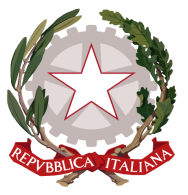 Permanent Mission of Italy to theInternational Organizations in GenevaCheck against deliveryUPR 34 – Angola7th November 2019Thank you, Mr. President.Italy welcome the distinguished delegation of Angola and thanks for its national report and today’s presentation. Italy appreciates the commitment of Angola to the UPR and the improvements made since the last cycle, particularly with regards to the ratification of several relevant International Conventions, including the Convention against Torture and the Convention on the Elimination of All Forms of Racial Discrimination. Italy also welcomes the adoption of the first comprehensive National Human Rights Strategy for the term 2019-2022 and also acknowledges the recent substantial amendments to the Criminal Code in order to strengthen the protection of the rights of women and children. Italy would like to seizes this opportunity to make the following recommendations:Adopt the necessary measures to fully implement the Convention against Torture and Other Cruel, Inhuman or Degrading Treatment or Punishment.Continue the efforts to fully implement the legislation on female genital mutilation. Take further measures to prevent all forms of violence and abuses against children, including by fighting against child, early and forced marriage, immediately putting an end to child labor, and protecting children accused of witchcraft.Enhance efforts to protect and promote women's rights, and enhance the support given to women victims of gender-based violence.Italy wishes Angola a successful review.I thank you. 